Команда проекта «Оптимизация процесса заезда в летний лагерь»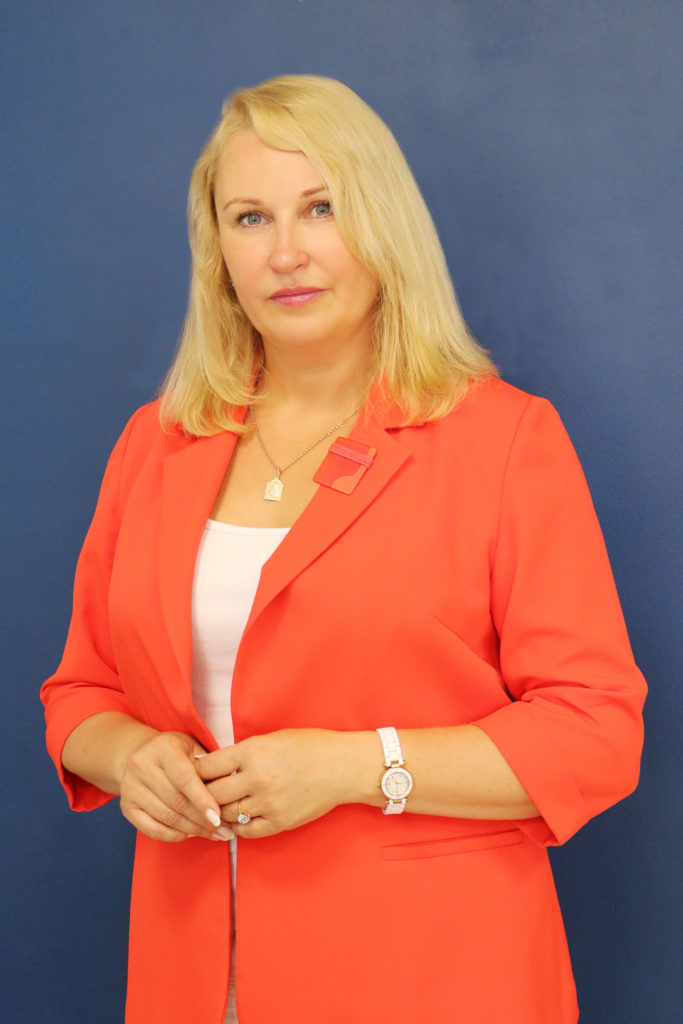 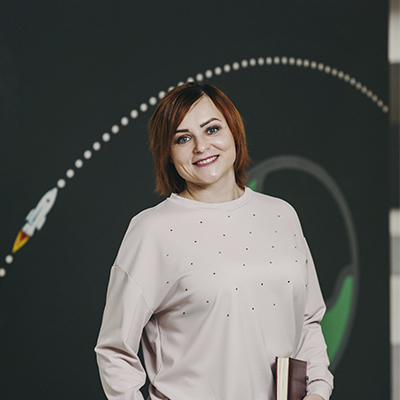                                          Директор                                                                                    Заместитель директора             ГАНОУ ВО «Региональный центр «Орион»                                                  ГАНОУ ВО «Региональный центр «Орион»                           Голева Наталия Николаевна                                                                                     Карикова Екатерина Алексеевна                         Телефон: +7 (473) 212-79-57                                                                                Телефон: +7 (473) 202 02 01 (доб.266)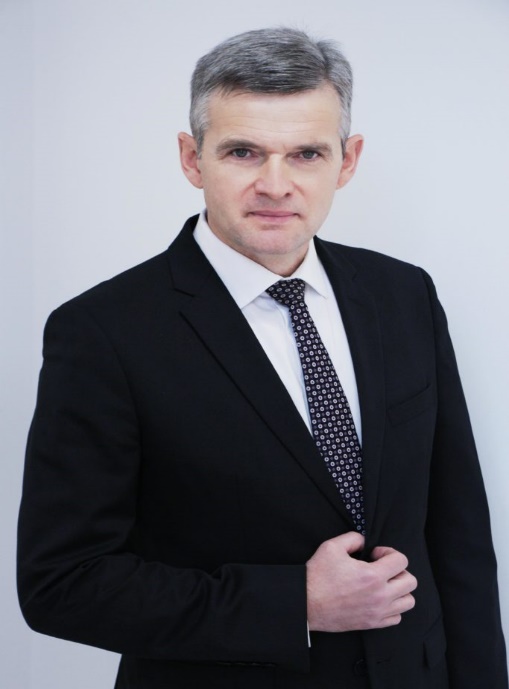 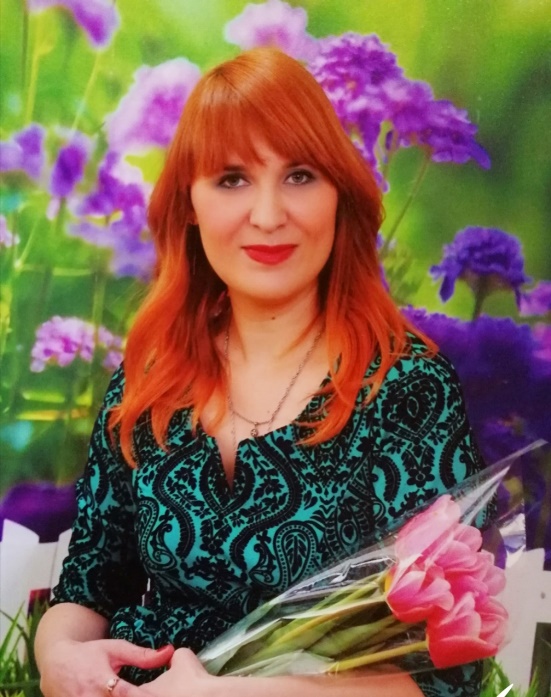 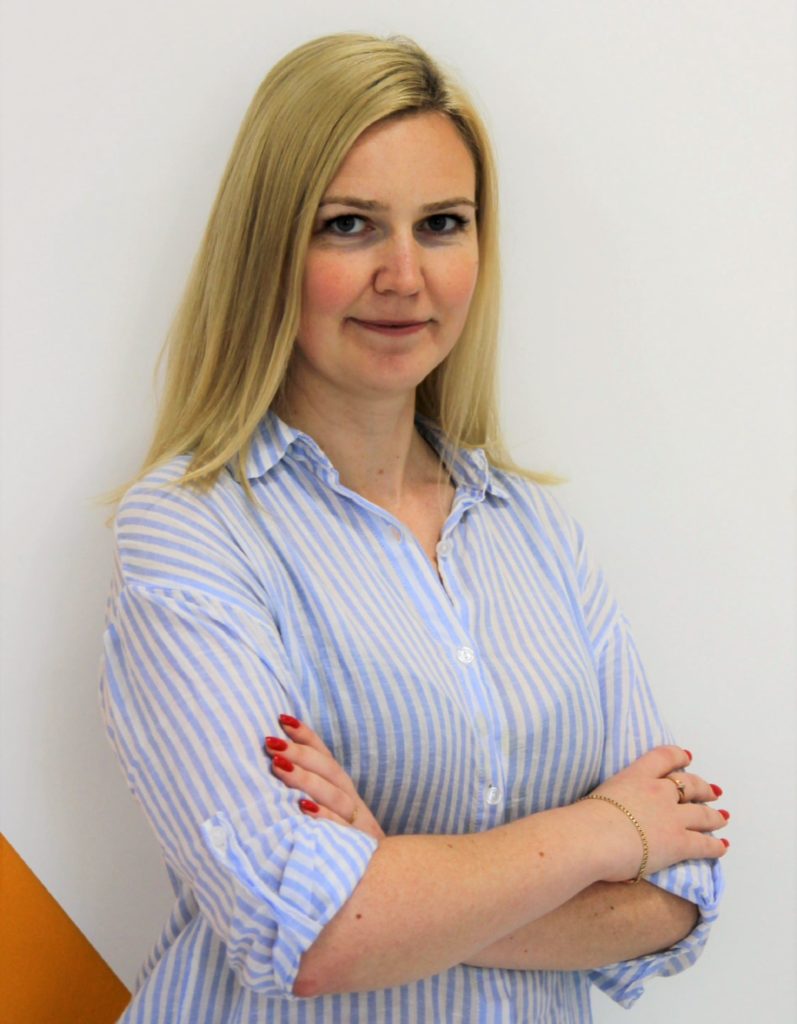                Руководитель проекта                                Администратор проекта                                              Методист                   Начальник отдела                                      Педагог-организатор                                         отдела реализации реализации образовательных событий                            Чичирина М.А.                                                    образовательных событий                      Кривинец В.В.                           Телефон: +7(473) 202 02 01 (доб.234)                              Склярова Е.В.   Телефон: +7(473) 202 02 01 (доб.258)                                                                                   Телефон: +7 (473) 2020201 (доб. 210)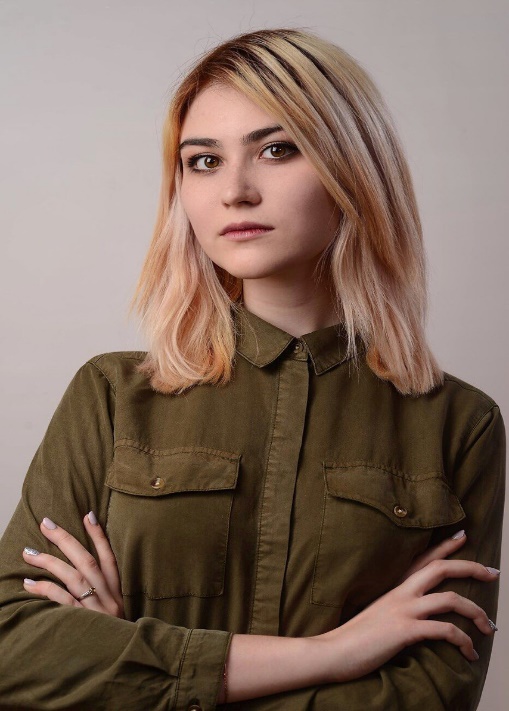 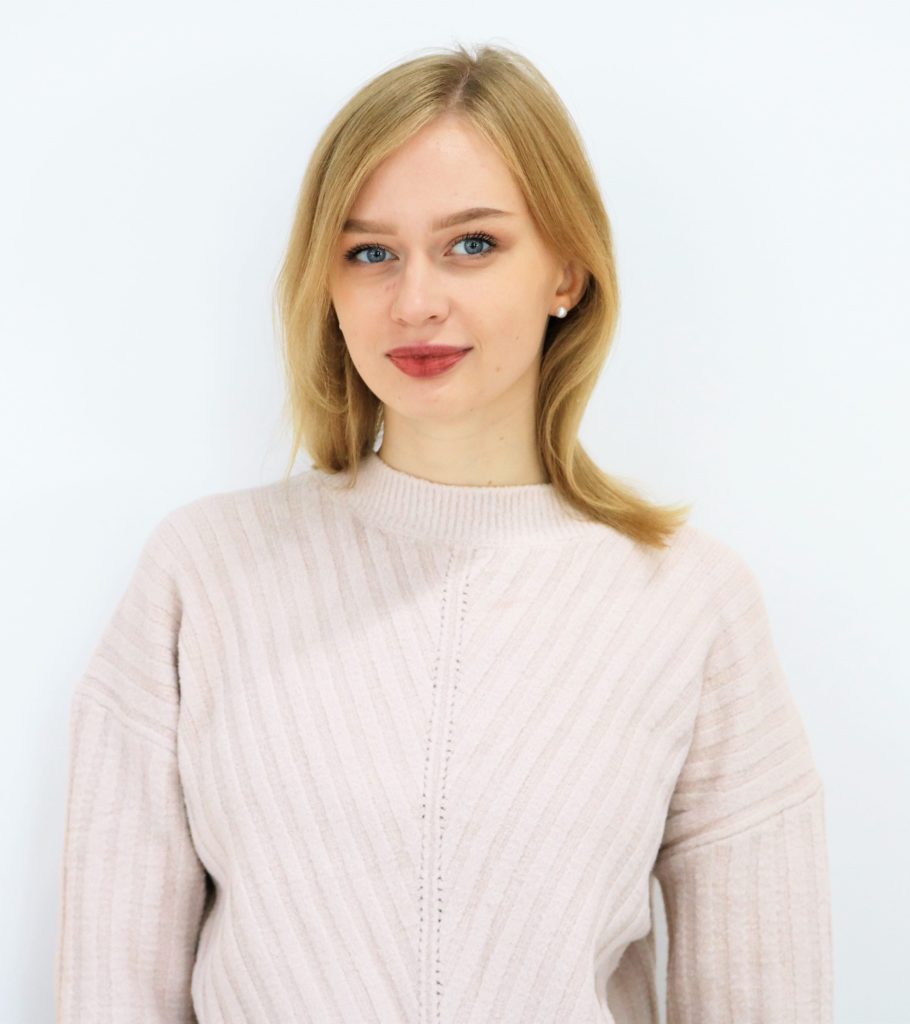 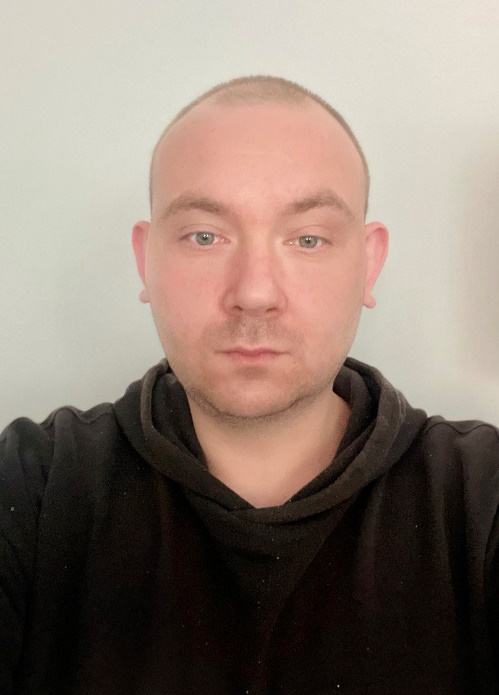             Педагог-организатор                                        Педагог-организатор                                  Инженер-программист              отдела реализации                                             отдела реализации                                  отдела информационно-        образовательных событий                               образовательных событий                         коммуникационных связей                    Мягкая А.С.                                                       Киселева Д.В.                                            Зарайский С.О.